Додаток 3Добірка інформаційних матеріалів В  2017 році Японія і Україна відзначають 25-у річницю встановлення дипломатичних відносин. З цієї нагоди упродовж року в Україні проходитимуть різноманітні культурні заходи з метою сприяння подальшому розвитку японсько-українських двосторонніх відносин. Указ Президента України "Про оголошення 2017 року Роком Японії в Україні"Офіційний логотип "Року Японії в Україні"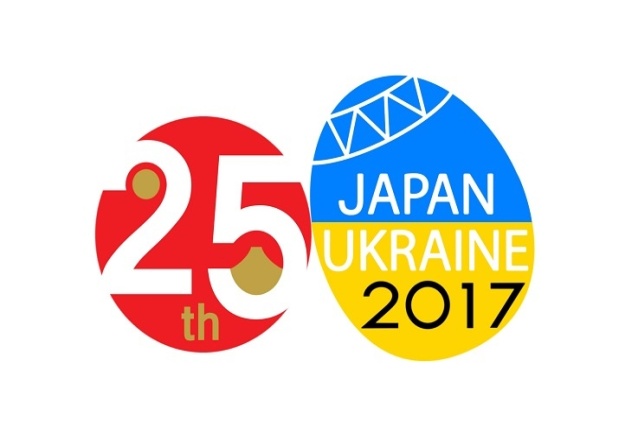 Цей логотип створений японським графічним дизайнером паном Томоо Каваі, який проживає у префектурі Шіга. Головним мотивом у цьому логотипі стали національні прапори обох країн. Хіномару (японська назва прапору Японії) і пасхальне яйце притуляються один до одного, чим символізують дружні відносини між Японією та Україною.        Даний дизайн було обрано серед 32 інших пропозицій, представлених на розгляд Посольства Японії у період від 22 серпня до 7 жовтня 2016 року.Церемонія підписання грантової угоди «Проект покращення тренувальних умов спортсменів Української федерації гімнастики» у рамках програми підтримки культурних проектів «Кусаноне» 2017 року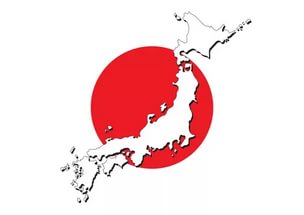 Фото-конкурс «Рік Японії в Україні»Церемонія відкриття виставки японської гравюри укійо-е «Світ Кабукі»Посольства Японії в УкраїніПро Японію – країну, де сходить сонце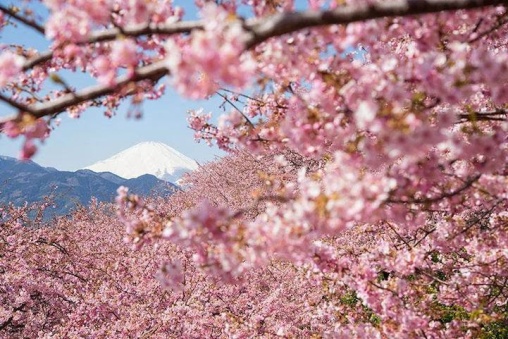 До вашої уваги інформація про надзвичайно цікаву та екзотичну країну. Японія – країна без перебільшення унікальна: це країна хмарочосів і найдавніших храмів, гейш і сакури, супертехніки і чайних церемоній. Нанотехнології тут дивовижним чином поєднуються зі стародавніми традиціями, деякі звичаї діють нарівні з законами.Офіційна назва Японії – «Нікон коку» чи «Ніппон коку».Японія – остання країна в світі, що формально зберегла титул Імперії. Японська імператорська династія ніколи не переривалася. Правлячий сьогодні імператор Акіхіто прямий нащадок першого імператора Дзімму, що заснував Японію в 711 році до нашої ери. Імператор виконує символічну функцію єдності народу і держави. Всі закони приймає двопалатний парламент Японії.Цікавий факт, що Японію часто називають країно, де сходить . Існує дві версії, чому її так називають: у першій викладається про те, що вона є самою східною країною світу, отже, сонце у них сходить в першу чергу. Інша версія носить поетичний характер, але вона також має право на життя. Суть цієї версії така: на японській мові слово «Японія» складається з двох ієрогліфів, які позначають корінь (початок, основа) і сонце. Дослівно це звучить як «початок сонця» або схід сонця.За конституцією у Японії немає і не може бути армії. Бої сумо є національним видом спорту в Японії, але у глядачів більшою популярністю користується бейсбол.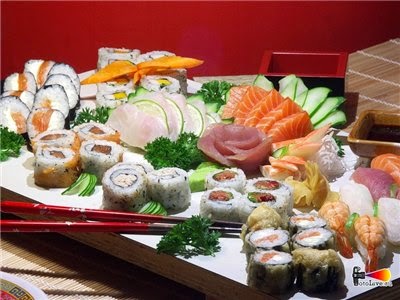 Є чотири різних системи письма в Японії: ромадзі, катакана, хирагана і ієрогліфи. Цікавий факт, що найбільш популярною формою поезії в Японії є "хоку", вона складається тільки з 3 рядків.      Найпопулярнішим продуктом харчування є рис. Він входить до раціону кожного жителя Японії. Як правило, його в різних стравах їдять як на сніданок, так і на обід, і вечерю.Якщо під час розмови японець киває вам головою, це ще не означає, що він з вами згоден, це просто означає "я вас уважно слухаю і розумію".У японських селах немає ніякої необхідності посилати запрошення на весілля або похорони. Подібні події вважаються громадськими, тому усе село допомагає в приготуванні їжі і підготовці необхідних деталей заходу.І ще декілька цікавих фактів про Японію:1. Японці дуже поважають тих, хто може сказати їхньою мовою хоча б дві фрази. Вони вважають, що вивчити її нереально.2. Японці постійно говорять про їжу, а коли вони їдять, то обговорюють, як їм подобається частування. Повечеряти, не вимовивши кілька разів oishii (смачно) –  дуже неввічливо.3. Напевно, правильним харчуванням можна пояснити той факт, що тут дуже рідко побачиш японку із зайвою вагою.4. У Японії найповільніший у світі Мак Доналдс.5. У Японії дуже чесні люди. Якщо ви загубили гаманець у метро, 90% імовірності, що його здадуть у бюро знахідок.5. Під час землетрусів у Японії не буває мародерства.6. Японські поліцейські – найчесніші у світі, хабарів не беруть. Хіба що іноді за незначні порушення можна вмовити відпустити, прикинувшись "бакою". По-японськи "дурень" звучить як "бака" (дослівно – дурний чоловік).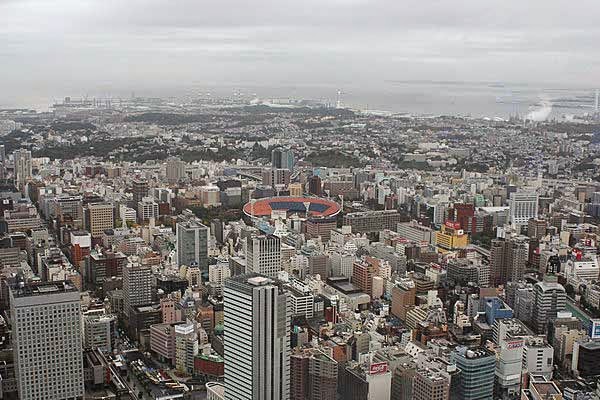 7. Токіо – найбезпечніший мегаполіс у світі. У Токіо настільки безпечно, що шестирічні діти самостійно користуються громадським транспортом.8. Японці дуже сором'язливі, не звиклі висловлювати свої почуття. Для багатьох справжній подвиг сказати: "Я тебе кохаю".9. Третина весіль у країні – результат організованих батьками сватання та оглядин.
10. У японських сім'ях абсолютно нормальна ситуація, коли брат із сестрою взагалі не розмовляють, навіть не знають номерів мобільних телефонів одне одного.11. Японці практично ніколи не кличуть гостей додому. Запрошення "заходьте як-небудь" у більшості випадків варто сприймати виключно, як ввічливий зворот.
12. Японці – божевільні трудоголіки. Можуть запросто працювати 15-18 годин на день без перерви на обід.13. Приходити на роботу вчасно в Японії вважається поганим тоном. На місці треба бути хоча б на півгодини раніше.14. У японській мові навіть є слово "кароші", що буквально перекладається, як "смерть від перепрацювання". У середньому щороку з цим діагнозом помирає десять тисяч осіб.15. У японців дуже низькі пенсії. Максимальна соціальна виплата бідним старим становить десь 300 доларів. Передбачається, що кожен японець сам повинен подбати про свою старість.16. У північних містах Японії всі тротуари з підігрівом, тому тут ніколи не буває ожеледиці.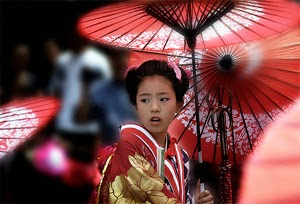 17. У Японії на вулицях можна побачити вази з парасольками. Якщо починається дощ, можете взяти будь-яку, а потім, коли дощ закінчується, ставите в найближчу вазу.18. На японських вулицях ви не побачите сміттєвих баків. Усе сміття японці несуть додому, а потім сортують на чотири види: скло, спалюване, перероблюване й неспалюване сміття.19. У деяких швидкісних поїздах кондуктор при вході у вагон знімає головний убір і кланяється, і тільки потім перевіряє квитки.20. Кожен другий японець чудово малює й непогано співає. Частково це результат системи виховання дітей – їх спершу вчать малювати і співати, а потім говорити й писати.21. У Японії навчальний рік починається першого квітня. До речі, в японській мові в місяців немає назв, замість цього вони позначаються порядковими номерами. Рівень грамотності становить майже 100%.